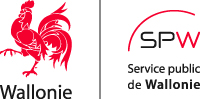 Notice d'évaluation des incidences sur l'environnementContenu minimumCadre 1 - DemandeurNom : .......................................................................................................................................................................................Prénom : ..................................................................................................................................................................................Qualité : ...................................................................................................................................................................................Domicile : ................................................................................................................................................................................Numéro de téléphone : ...........................................................................................................................................................Numéro de télécopie : .............................................................................................................................................................Date de la demande : ..............................................................................................................................................................Cadre 2 - Présentation du projetPour chacune des phases, décrire le projet selon les aménagements et constructions prévus en indiquant les principales caractéristiques de ceux-ci (superficie, dimensions, caractéristiques physiques de l’ensemble du projet et, le cas échéant, les travaux de démolition) :...................................................................................................................................................................................................................................................................................................................................................................................................................................................................................................................................................................................................................................................................................................................................................................................................................................................................................................................................................................................................................................................................................................................................................................................................... Mention de la localisation du projet, en accordant une attention particulière à la sensibilité environnementale des zones géographiques susceptibles d’être affectées :......................................................................................................................................................................................................................................................................................................................................................................................................................................................................................................................................................................................................................................................................................................................................................................................................................................................................................................................................................................................................................................................................................................................................................................................................Mention des divers travaux s'y attachant (déboisement, excavation, remblayage, etc...) :......................................................................................................................................................................................................................................................................................................................................................................................................................................................................................................................................................................................................................................................................................................................................................................................................................................................................................................................................................................................................................................................................................................................................................................................................Mention des modalités d'opération ou d'exploitation (procédés de fabrication, ateliers, stockage,...) :.....................................................................................................................................................................................................................................................................................................................................................................................................................................................................................................................................................................................................................................................................................................................................................................................................................................................................................................................................................................................................Joindre tous les documents permettant de mieux cerner les caractéristiques du projet (croquis, vue en coupe, etc).Cadre 3 - Situation existante de droit en aménagement du territoire, urbanisme et patrimoine.Indiquer en surimpression sur le plan de secteur la destination et/ou périmètre du terrain.…………………………………………………………………………………………………………………………………………………………………………………………..Indiquer la destination du terrain au plan communal d'aménagement (PCA).………………………………………………………………………………………………………………………………………………………………………………………….. Le terrain est-il situé :* dans un lotissement non périmé ? OUI – NON* dans un périmètre de protection et/ou inscrit sur une liste de sauvegarde ? OUI – NON* à proximité d'un centre ancien protégé, d'un bien immobilier classé3, d'un site archéologique3 ? OUI – NON* dans un périmètre de protection visé par la loi du 12 juillet 1973 sur la conservation de la nature, modifiée notamment par le décret du 6 décembre 2001 relatif aux réserves naturelles ou forestières, sites Natura 2000 - OUI – NON* à proximité d'un périmètre de protection visé par la loi du 12 juillet 1973 sur la conservation de la nature, modifiée notamment par le décret du 6 décembre 2001 relatif aux réserves naturelles ou forestières, sites Natura 2000 - OUI – NONCadre 4 - Description du site avant la mise en œuvre du projet. Relief du sol et pente du terrain naturel :  inférieure à 6%,  entre 6 et 15 %,  supérieure à 15 %Nature du sol : ………………………………………………………………………………………………………………………………………….……………………….Occupation du sol autre que les constructions existantes (friche, terrain vague, jardin, culture, prairie, forêt, lande, fagnes, zone humide...) : ......................................................................................................................................................................Présence de nappes phréatiques, de points de captage : ……………………………………………………………………………………………………Direction et points de rejets d'eau dans le réseau hydrographique des eaux de ruissellement : ………………………………………..…………………………………………………………………………………………………………………………………………………………………………………………..Cours d'eau, étangs, sources, captages éventuels : OUI - NON .……………………………………………………………………………………………………………………………………………………………………………………………………………………………………………………………………………………..Evaluation sommaire de la qualité biologique du site : …………………………………………………………………………………………………………………………………………………………………………………………………………………………………………………………………………………………………..Evaluation sommaire de la qualité du site Natura 2000, des réserves naturelles ou forestières : ………………………………….…..…………………………………………………………………………………………………………………………………………………………………………………………..Raccordement à une voirie équipée (route, égout, eau, électricité, gaz naturel,...) : OUI - NON ………………………………………….…………………………………………………………………………………………………………………………………………………………………………………………..Présence d'un site classé ou situé sur une liste de sauvegarde ? OUI - NONPrésence d'un site archéologique? OUI - NONPrésence d'un site Natura 2000, réserves naturelles ou réserves forestières ?......................................................................…………………………………………………………………………………………………………………………………………………………………………………………..Cadre 5 - Effets du projet sur l'environnement.1) Le projet donnera-t-il lieu à des rejets de gaz, de vapeur d'eau, de poussières ou d'aérosols ?- dans l'atmosphère : OUI - NON- indiquez-en :     * la nature ………………………………………………………………………………………………………………………………………………………...     * le débit ……………………………………………………………………………………………………………………………………………………………2) Le projet donnera-t-il lieu à des rejets liquides ?- dans les eaux de surface : OUI - NON- dans les égouts : OUI - NON- sur ou dans le sol : OUI - NON- indiquez-en :     * la nature (eaux de refroidissement, industrielles, pluviales, boues,...) ……………………………………………………………        ..............................................................................................................................................................................     * le débit ou la quantité……………………………………………………………………………………………………………………………………..Un plan indiquant le(s) point(s) de déversement dans les égouts ou dans les cours d'eau doit être joint au dossier.3) Le projet supposera-t-il des captages ?- en eau de surface :     *lieu…………………………………………………………………………………………………………………………………………………………………..     * quantité……………………………………………………………………………………………………………………………………………………….…- en eaux souterraines :     * dénomination du point de captage…………………………………………………………………………………………………………………     * quantité………………………………………………………………………………………………………………………………………………………….4) Description de la nature, de la quantité, du mode d'élimination et/ou de transport choisis pour les sous-produits et déchets produits par le projet envisagé :………………………………………………………………………………………………………………………………………………………………………………………………………………………………………………………………………………………………………………………...………………………………………………………….5) Le projet pourra-t-il provoquer des nuisances sonores pour le voisinage ? OUI - NON :* de quel type : ……………………………………………………………………………………………………………………………………………………...* de façon permanente ou épisodique.6) Modes de transport prévus et les voies d'accès et de sortie :* pour le transport de produits……………………………………………………………………………………………………………………………….* pour le transport de personnes……………………………………………………………………………………………………………………………* localisation des zones de parking ………………………………………………………………………………………………………………………..* localisation des pipelines, s'il y en a : …………………………………………………………………………………………………………………..7) Le projet portera-t-il atteinte à l'esthétique générale du site ? OUI - NON8) Le projet donnera-t-il lieu à des phénomènes d'érosion ? OUI - NON9) Intégration au cadre bâti et non bâti : risques d'un effet de rupture dans le paysage naturel ou par rapport aux caractéristiques de l'habitat traditionnel de la région ou du quartier (densité excessive ou insuffisante, différences par rapport à l'implantation, l'orientation, le gabarit, la composition des façades, les matériaux et autres caractéristiques architecturales des constructions environnantes mentionnées au plan d'implantation)...............................................................................................…..…………………………………………………………………………………………………………………………………………………………….....….……………………………………………………………………………………………………………….………………………………………….………………………………………………………………………………………………………………………………………………10) Compatibilité du projet avec les voisinages (présence d'une école, d'un hôpital, d'un site Natura 2000, d'une réserve naturelle, d'une réserve forestière, etc).…………………………………………………………………………………………………………………………………………………………….…………………………….………………………………………………………………………………………………………….…………………….……………………………………………………….11) Risques d'autres nuisances éventuelles (sol, terres, eau, biodiversité) :…………………………………………………………………………………………………………………………………………………………….………………………….………………………………………………………………………………………………………………………………….……………………………………………………….…12) Modification sensible du relief du sol. Dénivellation maximale par rapport au terrain naturel :…………………………………………………………………………………………………………………………………………………………….…………………………………………………………………………………………………………………………………………………………….…………………………………………………………13) Boisement et/ou déboisement :…………………………………………………………………………………………………………………………………………………………….………………………….………………………………………………………………………………………………………………………………….……………………………………………………….…14) Nombre d'emplacements de parkings :…………………………………………………………………………………………………………………………………………………………….………………………….………………………………………………………………………………………………………………………………….………………………………………………………..15) Impact sur la nature :…………………………………………………………………………………………………………………………………………………………….………………………….………………………………………………………………………………………………………………………………….……………………………………………………….…16) Construction ou aménagement de voirie :…………………………………………………………………………………………………………………………………………………………….………………………….………………………………………………………………………………………………………………………………….……………………………………………………….…17) Epuration individuelle :…………………………………………………………………………………………………………………………………………………………….………………………….………………………………………………………………………………………………………………………………….……………………………………………………….…18) Utilisation des ressources naturelles :…………………………………………………………………………………………………………………………………………………………….………………………….……………………………………………………………………………………………………………………………………………………………………………………………..Cadre 6 - Justification des choix et de l'efficacité des mesures palliatives ou protectrices éventuelles ou de l'absence de ces mesures.…………………………………………………………………………………………………………………………………………………………….…………………………………………………………………………………………………………………………………………………………….……………………………………………………………………………………………………………………………………………………………………….…………………………………………………………………………………………………………………………………………………………….…………………………………………………………………………………………………………………………………………………………………….…………………………………………………………………………………………………………………………………………………………….……………………………………………………………………………………………………………………………………………………………………………………………………………………………………………………………………………………………………………………………………………………………………………………………………………………………………………………………………………………….……………………………………………………………………………………………………………………………………………………………………………………………………………………………………………………………….………………………………………………………………………………………………………………………………………………………………………………………………………………………………………………………………………………………………………………………………………………………………………….Cadre 7- Mesures prises en vue d'éviter ou de réduire les effets négatifs sur l'environnement- les rejets dans l'atmosphère …………………………………………………………………………………………………………………………………………………………….………………………….………………………………………………………………………………………………………………………………….……………………………………………………….…- les rejets dans les eaux…………………………………………………………………………………………………………………………………………………………….………………………….………………………………………………………………………………………………………………………………….……………………………………………………….…- les déchets de production…………………………………………………………………………………………………………………………………………………………….………………………….………………………………………………………………………………………………………………………………….………………………………………………………..- les odeurs…………………………………………………………………………………………………………………………………………………………….………………………….………………………………………………………………………………………………………………………………….……………………………………………………….…- le bruit…………………………………………………………………………………………………………………………………………………………….………………………….………………………………………………………………………………………………………………………………….……………………………………………………….…- la circulation…………………………………………………………………………………………………………………………………………………………….………………………….………………………………………………………………………………………………………………………………….……………………………………………………….…- impact sur le patrimoine naturel…………………………………………………………………………………………………………………………………………………………….………………………….………………………………………………………………………………………………………………………………….……………………………………………………….…- l'impact paysager……………………………………………………………………………………………………………………………….……………………………………………………….……………………………………………………………………………………………………………………………………………………………………………………………..Cadre 8- Esquisse des principales solutions de substitution qui ont été examinées par le demandeur et indication des principales raisons de son choix, eu égard aux effets sur l'environnement.................................................................................................................................................................................................................................................................................................................................................................................................. .................................................................................................................................................................................................................................................................................................................................................................................................. .................................................................................................................................................................................................................................................................................................................................................................................................. .................................................................................................................................................................................................................................................................................................................................................................................................. Cadre 9- Résumé non technique des cadres 2 à 8.................................................................................................................................................................................................................................................................................................................................................................................................. .................................................................................................................................................................................................................................................................................................................................................................................................. .................................................................................................................................................................................................................................................................................................................................................................................................. .................................................................................................................................................................................................................................................................................................................................................................................................. ................................................................................................................................................................................................. .................................................................................................................................................................................................................................................................................................................................................................................................. ..................................................................................................................................................................................................................................................................................................................................................................................................Cadre 10- Date et signature du demandeur Date : 						Signature : 